KTUSağlık Bilimleri FakültesiFizyoterapi ve Rehabilitasyon BölümüMemnuniyet Anketi Sonuçları2023/2024 Bahar Dönemi 24.05.2024 tarihinde, bölüm akademik personeline oluşan 10’lu likert ve 2 açık uçlu sorudan oluşan memnuniyet anketi yapıldı. Ankete toplam 8 akademik personel katıldı.Rapor Özeti15 sorudan oluşan 10’lu likert ölçeğinde;Akdemik personelin en yüksek memnuniyete düzeyi Eğitim Programı İçeriği, Öğretim elemanları ve Eğitim Kalitesi alanlarında iken en düşük memnuniyet düzeyi Fiziksel Ortam başlıklarıdır.Açık uçlu sorulara verilen yanıtlara verilen yanıtlarda;Bölümdeki öğretim elemanlarını akademik personelden memnun olduklarını, ekibin genç ve dinamik oluşu, ekibin iletişiminin iyi olduğu, fizyoterapi ve rehabilitasyon alanının farklı dallarıyla ilgilenmeleri, bu alandan yetişmiş olmaları ve yetkin olmaları öne çıkan yorumlar olarak belirtildi.Bölümdeki öğretim elemanları bölümün işleyişi, klinik görevlendirme ve dış paydaş ilişkileri alanlarında geliştirilmesi gereken konuları ifade ettiler.Anketi Uygulayan: Öğr. Gör. Bayram DÜNDARRaportör: Arş. Gör. Nurhayat KORKMAZ, Arş. Gör. Kübra CANLIKomisyon Başkanı: Dr. Öğr. Üyesi Turgay AltunalanEK 1: Görsel SonuçlarEK 2: Anket FormuEK 1: Görsel SonuçlarGörseller 10’li likert üzerinden verilmiştir.EK 2: Anket Formu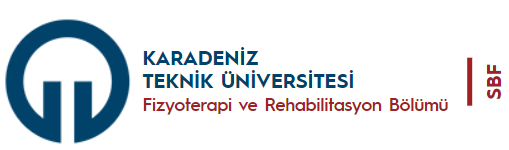 Programdan Memnuniyet Düzeyi AnketiÖğrenciProgramdan Memnuniyet Düzeyi AnketiÖğrenciProgramdan Memnuniyet Düzeyi AnketiÖğrenciProgramdan Memnuniyet Düzeyi AnketiÖğrenciProgramdan Memnuniyet Düzeyi AnketiÖğrenciProgramdan Memnuniyet Düzeyi AnketiÖğrenciProgramdan Memnuniyet Düzeyi AnketiÖğrenciProgramdan Memnuniyet Düzeyi AnketiÖğrenciProgramdan Memnuniyet Düzeyi AnketiÖğrenciProgramdan Memnuniyet Düzeyi AnketiÖğrenciDeğerli Öğrencimiz, sizlere daha kaliteli hizmet verebilmek için bölümdeki uygulamalarla ilgili görüşlerinize ihtiyaç duyulmaktadır. Elinizdeki form, bölümümüzün gelişmesine, sizlerin de katkıda bulunmanız için hazırlanmıştır. Ankette hiçbir şekilde sizden kimliğinizi belirtecek bir bilgi istenmemektedir. Anketteki ifadeleri dikkatlice okumanızı ve bu ifadelere ne derece katıldığınızı işaretlemenizi rica ederiz. Katkılarınız için teşekkür ederiz.Değerli Öğrencimiz, sizlere daha kaliteli hizmet verebilmek için bölümdeki uygulamalarla ilgili görüşlerinize ihtiyaç duyulmaktadır. Elinizdeki form, bölümümüzün gelişmesine, sizlerin de katkıda bulunmanız için hazırlanmıştır. Ankette hiçbir şekilde sizden kimliğinizi belirtecek bir bilgi istenmemektedir. Anketteki ifadeleri dikkatlice okumanızı ve bu ifadelere ne derece katıldığınızı işaretlemenizi rica ederiz. Katkılarınız için teşekkür ederiz.Değerli Öğrencimiz, sizlere daha kaliteli hizmet verebilmek için bölümdeki uygulamalarla ilgili görüşlerinize ihtiyaç duyulmaktadır. Elinizdeki form, bölümümüzün gelişmesine, sizlerin de katkıda bulunmanız için hazırlanmıştır. Ankette hiçbir şekilde sizden kimliğinizi belirtecek bir bilgi istenmemektedir. Anketteki ifadeleri dikkatlice okumanızı ve bu ifadelere ne derece katıldığınızı işaretlemenizi rica ederiz. Katkılarınız için teşekkür ederiz.Değerli Öğrencimiz, sizlere daha kaliteli hizmet verebilmek için bölümdeki uygulamalarla ilgili görüşlerinize ihtiyaç duyulmaktadır. Elinizdeki form, bölümümüzün gelişmesine, sizlerin de katkıda bulunmanız için hazırlanmıştır. Ankette hiçbir şekilde sizden kimliğinizi belirtecek bir bilgi istenmemektedir. Anketteki ifadeleri dikkatlice okumanızı ve bu ifadelere ne derece katıldığınızı işaretlemenizi rica ederiz. Katkılarınız için teşekkür ederiz.Değerli Öğrencimiz, sizlere daha kaliteli hizmet verebilmek için bölümdeki uygulamalarla ilgili görüşlerinize ihtiyaç duyulmaktadır. Elinizdeki form, bölümümüzün gelişmesine, sizlerin de katkıda bulunmanız için hazırlanmıştır. Ankette hiçbir şekilde sizden kimliğinizi belirtecek bir bilgi istenmemektedir. Anketteki ifadeleri dikkatlice okumanızı ve bu ifadelere ne derece katıldığınızı işaretlemenizi rica ederiz. Katkılarınız için teşekkür ederiz.Değerli Öğrencimiz, sizlere daha kaliteli hizmet verebilmek için bölümdeki uygulamalarla ilgili görüşlerinize ihtiyaç duyulmaktadır. Elinizdeki form, bölümümüzün gelişmesine, sizlerin de katkıda bulunmanız için hazırlanmıştır. Ankette hiçbir şekilde sizden kimliğinizi belirtecek bir bilgi istenmemektedir. Anketteki ifadeleri dikkatlice okumanızı ve bu ifadelere ne derece katıldığınızı işaretlemenizi rica ederiz. Katkılarınız için teşekkür ederiz.Değerli Öğrencimiz, sizlere daha kaliteli hizmet verebilmek için bölümdeki uygulamalarla ilgili görüşlerinize ihtiyaç duyulmaktadır. Elinizdeki form, bölümümüzün gelişmesine, sizlerin de katkıda bulunmanız için hazırlanmıştır. Ankette hiçbir şekilde sizden kimliğinizi belirtecek bir bilgi istenmemektedir. Anketteki ifadeleri dikkatlice okumanızı ve bu ifadelere ne derece katıldığınızı işaretlemenizi rica ederiz. Katkılarınız için teşekkür ederiz.Değerli Öğrencimiz, sizlere daha kaliteli hizmet verebilmek için bölümdeki uygulamalarla ilgili görüşlerinize ihtiyaç duyulmaktadır. Elinizdeki form, bölümümüzün gelişmesine, sizlerin de katkıda bulunmanız için hazırlanmıştır. Ankette hiçbir şekilde sizden kimliğinizi belirtecek bir bilgi istenmemektedir. Anketteki ifadeleri dikkatlice okumanızı ve bu ifadelere ne derece katıldığınızı işaretlemenizi rica ederiz. Katkılarınız için teşekkür ederiz.Değerli Öğrencimiz, sizlere daha kaliteli hizmet verebilmek için bölümdeki uygulamalarla ilgili görüşlerinize ihtiyaç duyulmaktadır. Elinizdeki form, bölümümüzün gelişmesine, sizlerin de katkıda bulunmanız için hazırlanmıştır. Ankette hiçbir şekilde sizden kimliğinizi belirtecek bir bilgi istenmemektedir. Anketteki ifadeleri dikkatlice okumanızı ve bu ifadelere ne derece katıldığınızı işaretlemenizi rica ederiz. Katkılarınız için teşekkür ederiz.Değerli Öğrencimiz, sizlere daha kaliteli hizmet verebilmek için bölümdeki uygulamalarla ilgili görüşlerinize ihtiyaç duyulmaktadır. Elinizdeki form, bölümümüzün gelişmesine, sizlerin de katkıda bulunmanız için hazırlanmıştır. Ankette hiçbir şekilde sizden kimliğinizi belirtecek bir bilgi istenmemektedir. Anketteki ifadeleri dikkatlice okumanızı ve bu ifadelere ne derece katıldığınızı işaretlemenizi rica ederiz. Katkılarınız için teşekkür ederiz.Değerli Öğrencimiz, sizlere daha kaliteli hizmet verebilmek için bölümdeki uygulamalarla ilgili görüşlerinize ihtiyaç duyulmaktadır. Elinizdeki form, bölümümüzün gelişmesine, sizlerin de katkıda bulunmanız için hazırlanmıştır. Ankette hiçbir şekilde sizden kimliğinizi belirtecek bir bilgi istenmemektedir. Anketteki ifadeleri dikkatlice okumanızı ve bu ifadelere ne derece katıldığınızı işaretlemenizi rica ederiz. Katkılarınız için teşekkür ederiz.Değerli Öğrencimiz, sizlere daha kaliteli hizmet verebilmek için bölümdeki uygulamalarla ilgili görüşlerinize ihtiyaç duyulmaktadır. Elinizdeki form, bölümümüzün gelişmesine, sizlerin de katkıda bulunmanız için hazırlanmıştır. Ankette hiçbir şekilde sizden kimliğinizi belirtecek bir bilgi istenmemektedir. Anketteki ifadeleri dikkatlice okumanızı ve bu ifadelere ne derece katıldığınızı işaretlemenizi rica ederiz. Katkılarınız için teşekkür ederiz.YetersizYetersizÇok İyi112345678910Bölümümüzde işlenen konular öğrencinin anlayabileceği düzeydedir.Bölümümüzdeki kantin ve dinlenme alanları yeterli donanıma sahiptir.Bölümümüzdeki öğretim elemanları ulaşılabilir, işbirlikçi ve öğrenci merkezlidir.Bölümümüzde derslerin işlenişi için ayrılan süre yeterlidir.Bölümümüzdeki eğitim kalitesinden genel olarak memnunum.  Bölümümüzde dersler ve içerikleri günceldir.Bölümümüzde hazırlanan sınav soruları ve yapılan değerlendirmeler öğrencinin gerçek başarısını ölçer.Bölümümüzdeki öğretim elemanları ve idari kadro öğrencilere yönelik etkin kariyer danışmanlığı verir.Bölümümüzde öğretim elemanları öğrencileri ölçme ve değerlendirmede objektif (tarafsız) davranır.Bölümümüzdeki fizyoterapi eğitim programı, öğrencilerin bilgi, beceri ve yeteneklerini kullanmayı teşvik edecek kalitededir.Bölüm sekreterliği etkin verimli destek sağlar.Öğrenim görmekte olduğumuz dersliklerin temizliği yeterli düzeydedir.Bölümümüzdeki öğretim elemanları derslerde ilgiyi sürekli canlı tutarak sıkılmayı önler.Bölümümüzdeki öğretim elemanları etkin ders ve akademik danışmanlık verir.Bölümümüzdeki öğretim elemanları ve idari kadro öğrencilerin sorunlarına karşı duyarlıdır.Bölümdeki öğrencilik deneyiminizle ilgili bölümün güçlü yanlarını belirtiniz.Bölümdeki öğrencilik deneyiminizle ilgili bölümün güçlü yanlarını belirtiniz.Bölümdeki öğrencilik deneyiminizle ilgili geliştirilmesini istediğiniz konuları belirtiniz. Bölümdeki öğrencilik deneyiminizle ilgili geliştirilmesini istediğiniz konuları belirtiniz. Bölümdeki öğrencilik deneyiminizle ilgili geliştirilmesini istediğiniz konuları belirtiniz. Bölümdeki öğrencilik deneyiminizle ilgili geliştirilmesini istediğiniz konuları belirtiniz. Bölümdeki öğrencilik deneyiminizle ilgili geliştirilmesini istediğiniz konuları belirtiniz. Bölümdeki öğrencilik deneyiminizle ilgili geliştirilmesini istediğiniz konuları belirtiniz. Bölümdeki öğrencilik deneyiminizle ilgili geliştirilmesini istediğiniz konuları belirtiniz. Bölümdeki öğrencilik deneyiminizle ilgili geliştirilmesini istediğiniz konuları belirtiniz. Bölümdeki öğrencilik deneyiminizle ilgili geliştirilmesini istediğiniz konuları belirtiniz. Bölümdeki öğrencilik deneyiminizle ilgili geliştirilmesini istediğiniz konuları belirtiniz. 